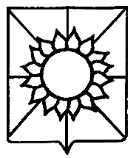 АДМИНИСТРАЦИЯ НОВОБЕРЕЗАНСКОГО СЕЛЬСКОГО ПОСЕЛЕНИЯ КОРЕНОВСКОГО РАЙОНАПОСТАНОВЛЕНИЕот 21.02.2020                           	            	                               	№ 30поселок НовоберезанскийОб утверждении извещения о проведении предварительного отбора участников закупки для включения в перечень поставщиков, в целях размещения заказа на поставку товаров, работ, услуг, необходимых для оказания гуманитарной помощи либо ликвидации последствий чрезвычайных ситуаций природного или техногенного характера для нужд администрации Новоберезанского сельского поселения Кореновского района на 2020 годВ целях реализации Федерального закона от    05 апреля    2013 года                  № 44-ФЗ  «О контрактной   системе в   сфере закупок   товаров,    работ,    услуг для обеспечения   государственных   и муниципальных нужд»,    администрация Новоберезанского   сельского   поселения Кореновского района                                    п о с т а н о в л я е т:1. Утвердить  извещение  о проведении предварительного отбора  участников закупки  для включения в перечень поставщиков, в целях размещения заказа на поставку товаров, работ, услуг необходимых для оказания гуманитарной помощи либо ликвидации последствий чрезвычайных ситуаций природного или техногенного характера для нужд администрации Новоберезанского сельского поселения Кореновского района  на 2020 год (прилагается). 2. Обнародовать настоящее постановление в установленных местах и разместить на официальном сайте администрации Новоберезанского сельского поселения Кореновского района в информационно-телекоммуникационной сети «Интернет».3. Постановление вступает в силу со дня его подписания.ГлаваНовоберезанского сельского поселенияКореновского района 							П. С. ТыртычныйИЗВЕЩЕНИЕ О ПРОВЕДЕНИИ ПРЕДВАРИТЕЛЬНОГО ОТБОРА УЧАСТНИКОВ ЗАКУПКИдля включения в перечень поставщиков, в целях размещения заказа на поставку товаров, необходимых при ликвидации последствий чрезвычайных ситуаций природного или техногенного характера для нужд администрации Новоберезанского сельского поселения Кореновского района на 2020 год2020 годСОДЕРЖАНИЕГлавА I. ИНФОРМАЦИОННАЯ КАРТА ПРЕДВАРИТЕЛЬНОГО ОТБОРА …................3ГЛАВА II. НАИМЕНОВАНИЕ И ОПИСАНИЕ ОБЪЕКА ЗАКУПКИ  И УСЛОВИЯ КОНТРАКТА............................................................................................................8ГЛАВА III. ПРОЕКТ МУНИЦИПАЛЬНОГО КОНТРАКТА………………………………..…..……...............................................................14ГЛАВА IV.ОБРАЗЦЫ ФОРМ, ПРЕДСТАВЛЯЕМЫХ В СОСТАВЕ ЗАЯВКИ НА УЧАСТИЕ В ПРЕДВАРИТЕЛЬНОМ ОТБОРЕ………………………………….…………..21                                                                                                           ФОРМА 1.1 ОПИСЬ ДОКУМЕНТОВ, ПРЕДСТАВЛЯЕМЫХ ДЛЯ УЧАСТИЯВ ПРЕДВАРИТЕЛЬНОМ ОТБОРЕ…………………………………………………………...21 ФОРМА 1.2 ЗАЯВКА НА УЧАСТИЕ В ПЕРДВАРИТЕЛЬНОМ ОТБОРЕ………………..22ФОРМА 1.3 Информация ОБ УЧАСТНИКЕ ПРЕДВАРИТЕЛЬНОГО ОТБОРА.........24ФОРМА 1.4 ПРЕДЛОЖЕНИЕ О ФУНКЦИОНАЛЬНЫХ ХАРАКТЕРИСТИКАХ(ПОТРЕБИТЕЛЬСКИХ СВОЙСТВАХ) И КАЧЕСТВЕННЫХХАРАКТЕРИСТИКАХ ТОВАРОВ, РАБОТ, УСЛУГ ………...………………………..…...27ГлавА I. ИНФОРМАЦИОННАЯ КАРТА предварительного отбораГЛАВА II. наименование и описание ОБЪЕКА ЗАКУПКИ и условия контракта.              По результатам предварительного отбора составляется перечень поставщиков,  которые в возможно короткий срок без предварительной оплаты и (или) с отсрочкой платежа могут осуществить поставки необходимых товаров, выполнение работ, оказание услуг, в целях последующего осуществления закупок у них товаров, работ, услуг путем проведения запроса котировок.	Перечни поставщиков будут составляться по видам товаров, необходимых для  оказания гуманитарной помощи либо для ликвидации последствий чрезвычайных ситуаций природного или техногенного характера.	Запрос котировок в целях закупки товаров, работ, услуг для ликвидации последствий чрезвычайных ситуаций природного или техногенного характера будет направляться с использованием любых средств связи, в том числе телефонограммами, факсом, электронной почтой и другими способами, которые могут обеспечить своевременное заключение муниципального контракта. С победителем запроса котировок на условиях, предусмотренных запросом о предоставлении котировок, заключается контракт на поставку товара, выполнение работы, оказание услуги в количестве и объеме и по цене, которые предложены в заявке на участие в запросе котировок.	Указанные в заявке средства связи участника закупки должны обеспечивать прием и своевременное рассмотрение котировочных заявок поставщиком в любое время суток и в любой день, в том числе в выходные и праздничные дни, так как котировочная заявка может быть направлена в любое время в случае возникновения необходимости в поставках товаров, работ, услуг.	Поставщик обязан предоставить заявку с указанием сведений о  товарах и  работах, услугах, которые он может поставить (выполнить).	Описание объекта закупкиЗакупка товаров, выполнение работ, оказание услуг осуществляется согласно Перечня товаров, работ, услуг, необходимых для оказания гуманитарной помощи либо ликвидации последствий чрезвычайных ситуаций природного или техногенного характера, утвержденного распоряжением Правительства РФ от 30 сентября 2013 г. N 1765-р.Перечень необходимых товаров для оказания гуманитарной помощи либо ликвидации последствий чрезвычайных ситуаций природного или техногенного характера:* В случае, если из определенных данным Перечнем (пунктом Перечня) видов товаров, работ, услуг, участник закупки может осуществлять только поставку отдельных групп товаров, выполнение отдельных видов работ, оказания отдельных видов услуг, в заявке необходимо уточнить, какие именно товары, работы, услуги (с указанием кода ОКПД2) предлагается поставить (выполнить).Конкретные характеристики товаров, необходимых для ликвидации последствий чрезвычайных ситуаций природного или техногенного характера будут указаны при направлении запроса о предоставлении котировок.	Необходимый объем поставляемых товаров, и их характеристики, определяются заказчиком  в запросе котировок на поставку товаров в период ликвидации чрезвычайной ситуации природного или техногенного характера в пределах средств, выделенных из бюджета поселения на эти цели.	Поставщик обязан в возможно короткий срок осуществить поставки товаров, выполнение работ, оказание услуг.	Закупка осуществляется без предварительной оплаты и (или)  с отсрочкой  платежа, если иное не будет установлено нормативным правовым актом администрации поселения.	Оплата  Заказчиком поставленных товаров производится по безналичному расчету путем перечисления денежных средств на расчетный счет Исполнителя, по мере поступления бюджетных средств на расчетный счет ЗаказчикаГЛАВА III. ПРОЕКТ МУНИЦИПАЛЬНОГО КОНТРАКТА МУНИЦИПАЛЬНЫЙ КОНТРАКТ  № _________     (на поставку товара)                                                                                                                            «____»________201   годаАдминистрация Новоберезанского сельского поселения  Кореновского района именуемая в дальнейшем «Заказчик», в лице главы Новоберезанского сельского поселения Кореновского района Шевченко Виктора Васильевича, действующей на основании Устава, с одной стороны,  и __________________________ в лице _______________________, действующего на основании________________, именуемое  в дальнейшем «Поставщик», с другой стороны, вместе по тексту именуемые «Стороны», в соответствии с решением Единой комиссии по осуществлению закупок администрации Новоберезанского  сельского поселения Кореновского района,  на основании Протокола __________________ заключили настоящий муниципальный контракт о нижеследующем:1. Предмет контракта1.1.Поставщик обязуется поставить Заказчику _____________ в целях ликвидации последствий чрезвычайных ситуаций природного или техногенного характера, в количестве, ассортименте и с характеристиками, указанными в Спецификации, являющейся неотъемлемой частью настоящего контракта (Приложение 1) (далее – товар), а Заказчик обязуется приобрести - принять и оплатить указанный товар (оказанную услугу, работу) в порядке и сроки, установленные настоящим контрактом.2. Срок и место поставки товара2.1. Срок поставки товара: ______________.2.2. Поставка товара  осуществляется в целях ликвидации последствий чрезвычайных ситуаций природного или техногенного характера. 2.3. Поставка товара  осуществляется силами и средствами Поставщика.2.4. Место поставки товара (оказания работ, услуг): _______________.2.5.При исполнении контракта по согласованию Заказчика с Поставщиком  допускается поставка товара, качество, технические и функциональные характеристики (потребительские свойства) которого являются улучшенными по сравнению с таким качеством и такими характеристиками товара, указанными в настоящем контракте.3. Общие положения3.1.Товар должен полностью соответствовать сертификатам соответствия, отвечать требованиям качества, требованиям стандартов, действующих на территории Российской Федерации, безопасности жизни и здоровья, а также иным требованиям безопасности (санитарным нормам и правилам, государственным стандартам и т.п.) действующим на территории Российской Федерации. 3.2. Товар передается с необходимыми документами к нему, подтверждающими его качество и безопасность.3.3.Товар должен иметь необходимые маркировки, наклейки и пломбы, если такие требования предъявляются действующим законодательством Российской Федерации.3.4.Доставка товара осуществляется в таре и упаковке Поставщика. Тара и упаковка должна обеспечивать защиту товара от  повреждения или порчи во время транспортировки и хранения. Упаковка (тара)  товара должна отвечать требованиям безопасности жизни, здоровья и охраны окружающей среды, иметь необходимые маркировки, наклейки, пломбы, а также давать возможность определить количество содержащегося  в ней товара. Если товар поставляется в многооборотной таре она подлежит возврату силами и средствами Поставщика.3.5.Риск случайной гибели или случайного повреждения товара до дня его передачи Заказчику лежит на Поставщике. Днем передачи товара Покупателю считается день поставки товара.4. Цена контракта. Порядок оплаты4.1. Цена контракта  составляет ________________ (________________________) и включает в себя все затраты, налоги, сборы, издержки и иные расходы Поставщика, связанные с исполнением обязательств по настоящему контракту.4.2. Цена контракта является твердой и определяется на весь срок исполнения контракта, не может изменяться в ходе его исполнения.4.3. Оплата товара производится Покупателем в безналичной форме  путем перечисления денежных средств на расчетный счет Поставщика в течение 20 (двадцати) календарных дней со дня поставки товара. 4.4. Цена контракта может быть снижена по соглашению Сторон без изменения предусмотренного контрактом количества товара, качества поставляемого товара и иных условий контракта.4.5. Оплата товара производится за счет средств бюджета сельского поселения.4.6. В случае, если контракт заключается с физическим лицом, за исключением индивидуального предпринимателя или иного занимающегося частной практикой лица, сумма подлежащая уплате физическому лицу уменьшается на размер налоговых платежей, связанных с оплатой контракта.5.  Порядок приемки товара5.1.Поставка товара, погрузочно – разгрузочные работы осуществляются  силами и за счет средств Поставщика  по адресу, указанному в п. 2.4. настоящего контракта.	5.2. Передача товара производится согласно товарной накладной.	5.3. Приемка товара включает в себя проверку товара на соответствие требованиям  настоящего контракта. 5.4. Для проверки поставленного товара в части его соответствия условиям контракта Заказчик в течение пяти рабочих дней со дня передачи товара проводит  экспертизу товара. 5.5. В случае соответствия поставленного товара требованиям настоящего контракта Покупатель в течение пяти рабочих дней со дня оформления акта о проведении экспертизы подписывает товарную накладную и передает один экземпляр  Поставщику вместе с копией акта о проведении экспертизы. 5.6. В случае несоответствия  поставленного товара требованиям настоящего контракта Заказчик в указанные сроки направляет Поставщику копию акта о проведении экспертизы и  мотивированный отказ от приемки товара с  перечнем недостатков. 5.7. Поставщик обязуется своими силами и за свой счет заменить товар ненадлежащего качества (восполнить недостающее количество товара, устранить иные недостатки в товаре) в течение 5 (пяти) рабочих дней с момента получения мотивированного отказа от приемки товара.5.8. Днем поставки товара считается день подписания Заказчиком предоставленной и подписанной Поставщиком товарной накладной.6. Права и обязанности Заказчика6.1. Заказчик вправе:6.1.1.Требовать от Поставщика надлежащей поставки товара в соответствии с условиями настоящего контракта.6.1.2. В случае поставки товара с нарушением условий настоящего контракта отказаться от приемки  и оплаты товара до момента устранения несоответствий. 6.1.3.Требовать от Поставщика передачи недостающих или замены документов, материалов и иной документации, необходимой к передаче вместе с товаром.6.1.4.Привлекать экспертов, специалистов и иных лиц, обладающих необходимыми знаниями в области сертификации, стандартизации, безопасности, оценки качества и т.п., для участия в проведении экспертизы исполнения Поставщиком обязательств и представленных Поставщиком документов и материалов.5.1.5. Не отказывать в приемке поставленного товара в случае выявления несоответствия этого товара условиям контракта, если выявленное несоответствие не препятствует приемке товара и устранено Поставщиком.6.1.6. Запрашивать у Поставщика информацию о ходе и состоянии исполнения Поставщиком обязательств  по настоящему контракту.6.2. Заказчик обязан:6.2.1. Принять и оплатить товар   надлежащего качества, поставленный в установленные сроки на условиях настоящего контракта;6.2.2. Для проверки поставленного товара, в части его соответствия условиям контракта провести экспертизу. Экспертиза  может проводиться Заказчиком своими силами или к ее проведению могут привлекаться эксперты, экспертные организации на основании контрактов, заключенных в соответствии с действующим законодательством Российской Федерации;7. Права и обязанности Поставщика7.1. Поставщик вправе:7.1.1.Требовать своевременной приемки и оплаты надлежащим образом поставленного товара.7.1.2. По согласованию с Заказчиком осуществить доставку товара досрочно. 7.1.3. Направлять Заказчику запросы и получать от него разъяснения и уточнения по вопросам поставки товара в рамках настоящего контракта.7.2. Поставщик обязан:7.2.1.Своевременно и в полном объеме поставить товар надлежащего качества в соответствии с условиями настоящего контракта, представить Заказчику все необходимые документы на товар.	7.2.2.Безвозмездно устранить выявленные недостатки товара или осуществить его соответствующую замену в порядке и на условиях, предусмотренных настоящим  контрактом.	7.2.3.Заблаговременно   известить Заказчика о дате и времени доставки товара.	7.2.4. Своевременно предоставлять достоверную информацию о ходе исполнения своих обязательств, в том числе о сложностях, возникающих при исполнении контракта.8. Гарантии8.1. Поставщик гарантирует качество и безопасность поставляемого товара, включая комплектующие изделия к нему, в соответствии с действующими стандартами и техническими требованиями, установленными в Российской Федерации. 8.2. Гарантийный срок на товар устанавливается Поставщиком, но не может быть менее гарантии производителя товаров.8.3. Поставщик гарантирует, что поставляемый товар свободен от прав третьих лиц, не является предметом спора, не находится в залоге, под арестом или иным обременением. 8.4. В течение гарантийного срока Поставщик обязан за свой счет устранять недостатки, выявленные в товаре или комплектующих к нему,  или заменить товар или комплектующие к нему, если не докажет, что недостатки возникли в результате нарушения Заказчиком правил эксплуатации товара. Устранение  недостатков товара или замена комплектующих к нему  производится в срок  не более 7  (семи) рабочих дней с даты письменного уведомления Поставщика о выявлении таких недостатков.8.5. В случае устранения недостатков в товаре в период гарантийного срока эксплуатации, этот срок продлевается  на время, в течение которого товар не использовался из-за обнаружения недостатков. При замене товара в целом гарантийный срок исчисляется заново со дня замены.8.6. Товар ненадлежащего качества возвращается Поставщику за его счет после поставки нового Товара.8.7. Датой исполнения обязательств Поставщика по гарантии на товар считается дата окончания гарантийного срока.9. Ответственность Сторон9.1. Стороны несут ответственность за неисполнение или ненадлежащее исполнение обязательств по настоящему контракту в соответствии с действующим законодательством РФ.9.2. В случае просрочки исполнения Заказчиком обязательств, предусмотренных Контрактом, а также в иных случаях неисполнения или ненадлежащего исполнения Заказчиком обязательств, предусмотренных контрактом, Поставщик вправе потребовать уплаты неустоек (штрафов, пеней). 9.3. Пеня начисляется за каждый день просрочки исполнения Заказчиком обязательства, предусмотренного контрактом, начиная со дня, следующего после дня истечения установленного контрактом срока исполнения обязательства. Такая пеня устанавливается в размере одной трехсотой действующей на дату уплаты пеней ставки рефинансирования Центрального банка Российской Федерации от не уплаченной в срок суммы.9.4. Штрафы начисляются за ненадлежащее исполнение Заказчиком обязательств, предусмотренных контрактом, за исключением просрочки исполнения обязательств, предусмотренных контрактом. 9.5. За каждый факт неисполнения Заказчиком обязательств, предусмотренных Контрактом, за исключением просрочки исполнения обязательств, предусмотренных Контрактом, размер штрафа устанавливается в виде фиксированной суммы, определяемой в соответствии с постановлением Правительства РФ от 30.08.2017 № 1042 «Об утверждении Правил определения размера штрафа, начисляемого в случае ненадлежащего исполнения заказчиком, неисполнения или ненадлежащего исполнения поставщиком (подрядчиком, исполнителем) обязательств, предусмотренных контрактом (за исключением просрочки исполнения обязательств заказчиком, поставщиком (подрядчиком, исполнителем), и размера пени, начисляемой за каждый день просрочки исполнения поставщиком (подрядчиком, исполнителем) обязательства, предусмотренного контрактом, о внесении изменений в постановление Правительства Российской Федерации от 15.05.2017 № 570 и признании утратившим силу постановления Правительства Российской Федерации от 25.11.2013 № 1063» (далее по тексту – Постановление Правительства № 1042) в следующем порядке:а) 1000 рублей, если цена контракта не превышает 3 млн. рублей (включительно).9.6. В случае просрочки исполнения Поставщиком обязательств (в том числе гарантийного обязательства), предусмотренных контрактом, а также в иных случаях неисполнения или ненадлежащего исполнения Поставщиком обязательств, предусмотренных контрактом, Заказчик направляет Поставщику требование об уплате неустоек (штрафов, пеней).9.7. Пеня начисляется за каждый день просрочки исполнения Поставщиком обязательства, предусмотренного контрактом, начиная со дня, следующего после дня истечения установленного контрактом срока исполнения обязательства в размере одной трехсотой действующей на дату уплаты пени ставки рефинансирования Центрального банка Российской Федерации от цены контракта, уменьшенной на сумму, пропорциональную объему обязательств, предусмотренных контрактом и фактически исполненных Поставщиком.9.8. Штрафы начисляются за неисполнение или ненадлежащее исполнение Поставщиком обязательств, предусмотренных контрактом, за исключением просрочки исполнения Поставщиком обязательств (в том числе гарантийного обязательства), предусмотренных контрактом. 9.9. За каждый факт неисполнения или ненадлежащего исполнения Поставщиком обязательств, предусмотренных Контрактом, за исключением просрочки исполнения обязательств (в том числе гарантийного обязательства), предусмотренных контрактом, размер штрафа устанавливается в виде фиксированной суммы в размере _________, определяемой в соответствии с Постановлением Правительства РФ № 1042 от 30.08.2017 г. в следующем порядке:а) 10 процентов цены контракта (этапа) в случае, если цена контракта (этапа) не превышает 3 млн. рублей.9.10. За каждый факт неисполнения или ненадлежащего исполнения Поставщиком обязательства, предусмотренного контрактом, которое не имеет стоимостного выражения, размер штрафа устанавливается (при наличии в контракте таких обязательств) в виде фиксированной суммы, определяемой в соответствии с Постановление Правительства № 1042 в следующем порядке:а) 1000 рублей, если цена контракта не превышает 3 млн. рублей.9.11. Общая сумма начисленной неустойки (штрафов, пеней) за неисполнение или ненадлежащее исполнение Стороной обязательств, предусмотренных контрактом, не может превышать цену контракта.9.12. Уплата неустоек (пеней, штрафов), предусмотренных настоящим разделом Контракта, не освобождает виновную Сторону от выполнения обязанностей, возложенных на нее настоящим контрактом. 9.13. Сторона освобождается от уплаты неустойки (штрафа, пени), если докажет, что неисполнение или ненадлежащее исполнение обязательства, предусмотренного контрактом, произошло вследствие непреодолимой силы или по вине другой Стороны.9.14. Сторона, для которой создалась невозможность исполнения обязательств по контракту по независящим от нее причинам, должна незамедлительно в письменной форме уведомить другую Сторону о наступлении обстоятельств непреодолимой силы. Уведомление должно быть подтверждено соответствующим компетентным органом или организацией.9.15. Если действие обстоятельств непреодолимой силы не прекращается в течение одного месяца, любая из Сторон вправе поставить вопрос о расторжении контракта.10. Порядок разрешения споров, претензии Сторон10.1.Все споры и разногласия, которые могут возникнуть из настоящего контракта между Сторонами,  разрешаются путем переговоров, в том числе в претензионном порядке.10.2.Срок рассмотрения писем, уведомлений или претензий не может превышать 30 (тридцати) рабочих дней с момента их получения. Переписка Сторон может осуществляться в виде письма или телеграммы, а в случаях направления телекса, факса, иного электронного сообщения с последующим предоставлением оригинала документа.10.3.При не урегулировании Сторонами спора в досудебном порядке спор передается на разрешение в Арбитражном суде Краснодарского края.11. Срок действия и условия расторжения контракта,заключительные положения11.1.  Настоящий контракт вступает в силу с даты подписания его Сторонами и действует до полного выполнения обязательств по контракту, но не позднее  __________ года.11.2. Изменение существенных условий контракта при его исполнении не допускается, за исключением их изменения по соглашению Сторон в  случаях, предусмотренных ст.95 Федерального закона от 05.04.2013 № 44-ФЗ «О контрактной системе в сфере закупок товаров, работ, услуг для обеспечения государственных и муниципальных нужд».11.3. Расторжение контракта допускается по соглашению Сторон, по решению суда, в случае одностороннего отказа Стороны контракта от исполнения контракта в соответствии с гражданским законодательством.11.4. Заказчик вправе принять решение об одностороннем отказе от исполнения контракта в соответствии с гражданским законодательством Российской Федерации с частями 8-26 статьи 95 Федерального закона от 05.04.2013 № 44-ФЗ «О контрактной системе в сфере закупок товаров, работ, услуг для обеспечения государственных и муниципальных нужд». 12. Юридические адреса, банковские реквизиты и подписи Сторон                ЗАКАЗЧИК							ПОСТАВЩИК                                                                                                           Приложение 1 к муниципальному контракту                                                                                                                                                                               №____от «____»_______201  годаСпецификация	Заказчик	Поставщик




ГЛАВА IV. ОБРАЗЦЫ ФОРМ, ПРЕДСТАВЛЯЕМЫХ В СОСТАВЕ ЗАЯВКИ НА УЧАСТИЕ В ПРЕДВАРИТЕЛЬНОМ ОТБОРЕФОРМА 1.1. Опись документов, представляемых для участия в предварительном отбореОпись документов входящих в состав конверта с заявкой на участие в предварительном отбореНастоящим ______________________________________________________________   (наименование участника закупки)подтверждает, что для участия в предварительном отборе участников закупки, для включения в перечень поставщиков, в целях размещения заказа на поставку товаров, выполнения работ, оказание услуг для ликвидации последствий чрезвычайных ситуаций природного или техногенного характера для нужд Администрации Новоберезанского сельского поселения Кореновского района, направляются ниже перечисленные документы:Примечание: документы по п. 6* - прикладываются по усмотрению участника закупки.Участник закупки____________________________     ____________________	     ___________________                           (должность)				       (подпись)		                      (Фамилия И.О.)МП«___»________________20___г.ФОРМА 1.2. Заявка на участие в предварительном отборе(заполняется участником закупки)Заявка на участие в предварительном отбореДата: «___» _____________ 201___ г.Изучив извещение о проведении предварительного отбора № ______________ _____________________________________________________________________________,(указывается номер извещения о проведении предварительного отбора, указанный на официальном сайте)в том числе проект муниципального контракта,_____________________________________________________________________________   (наименование юридического лица, ИП, ФИО физического лица - участника закупки,_____________________________________________________________________________(почтовый адрес, ИНН)в лице _______________________________________________________________________(наименование должности руководителя и его Ф.И.О.)сообщаем о согласии участвовать в предварительном отборе  на условиях, установленных в Извещении, и направляем настоящую заявку.В случае включения нашей заявки в перечень поставщиков, подрядчиков, исполнителей в целях последующего осуществления закупок путем проведения запроса котировок, в целях оказания гуманитарной помощи либо ликвидации последствий чрезвычайных ситуаций природного или техногенного характера, согласны исполнить условия муниципального контракта (Глава №3 к извещению о проведении предварительного отбора) в возможно короткий (устанавливаемый контрактом) срок без предварительной оплаты и (или) с отсрочкой платежа.Настоящей заявкой подтверждаем, 	(наименование организации или Ф.И.О. Участника закупки)	- соответствует требованиям, установленным в соответствии с законодательством Российской Федерации к лицам, осуществляющим поставку товара, выполнение работы, оказание услуги, являющихся объектом закупки;- в отношении участника закупки –юридического лица не проводится ликвидация;- об отсутствии решения арбитражного суда о признании участника закупки – юридического лица или индивидуального предпринимателя несостоятельным (банкротом) и об открытии конкурсного производства;- неприостановление деятельности участника закупки в порядке, установленном Кодексом Российской Федерации об административных правонарушениях, на дату подачи заявки на участие в закупке;- отсутствие у участника закупки недоимки по налогам, сборам, задолженности по иным обязательным платежам в бюджеты бюджетной системы Российской Федерации (за исключением сумм, на которые предоставлены отсрочка, рассрочка, инвестиционный налоговый кредит в соответствии с законодательством Российской Федерации о налогах и сборах, которые реструктурированы в соответствии с законодательством Российской Федерации, по которым имеется вступившее в законную силу решение суда о признании обязанности заявителя по уплате этих сумм исполненной или которые признаны безнадежными к взысканию в соответствии с законодательством Российской Федерации о налогах и сборах) за прошедший календарный год, размер которых превышает двадцать пять процентов балансовой стоимости активов участника закупки, по данным бухгалтерской отчетности за последний отчетный период;- отсутствие у участника закупки – физического лица либо у руководителя, членов коллегиального исполнительного органа, лица, исполняющего функции единоличного исполнительного органа, или главного бухгалтера юридического лица - участника закупки судимости за преступления в сфере экономики и (или) преступления, предусмотренные статьями 289, 290, 291, 291.1 Уголовного кодекса Российской Федерации (за исключением лиц, у которых такая судимость погашена или снята), а также неприменение в отношении указанных физических лиц наказания в виде лишения права занимать определенные должности или заниматься определенной деятельностью, которые связаны с поставкой товара, выполнением работы, оказанием услуги, являющихся объектом осуществляемой закупки, и административного наказания в виде дисквалификации.- участник закупки - юридическое лицо, которое в течение двух лет до момента подачи заявки на участие в закупке не было привлечено к административной ответственности за совершение административного правонарушения, предусмотренного статьей 19.28 Кодекса Российской Федерации об административных правонарушениях.- отсутствие между участником закупки и заказчиком конфликта интересов, под которым понимаются случаи, при которых руководитель заказчика, член комиссии по осуществлению закупок, руководитель контрактной службы заказчика, контрактный управляющий состоят в браке с физическими лицами, являющимися выгодоприобретателями, единоличным исполнительным органом хозяйственного общества (директором, генеральным директором, управляющим, президентом и другими), членами коллегиального исполнительного органа хозяйственного общества, руководителем (директором, генеральным директором) учреждения или унитарного предприятия либо иными органами управления юридических лиц - участников закупки, с физическими лицами, в том числе зарегистрированными в качестве индивидуального предпринимателя, - участниками закупки либо являются близкими родственниками (родственниками по прямой восходящей и нисходящей линии (родителями и детьми, дедушкой, бабушкой и внуками), полнородными и неполнородными (имеющими общих отца или мать) братьями и сестрами), усыновителями или усыновленными указанных физических лиц. Под выгодоприобретателями для целей настоящей статьи понимаются физические лица, владеющие напрямую или косвенно (через юридическое лицо или через несколько юридических лиц) более чем десятью процентами голосующих акций хозяйственного общества либо долей, превышающей десять процентов в уставном капитале хозяйственного общества.- отсутствие в предусмотренном Федеральным законом от 05 апреля 2013 года № 44-ФЗ «О контрактной системе в сфере закупок товаров, работ, услуг для обеспечения государственных и муниципальных нужд» реестре недобросовестных поставщиков (подрядчиков, исполнителей) информации об участнике закупки, в том числе информации об учредителях, о членах коллегиального исполнительного органа, лице, исполняющем функции единоличного исполнительного органа участника закупки - юридического лица.- участник закупки не является офшорной компанией.Должность                   ___________________________          (Фамилия И.О.)                                                               подписьФОРМА 1.3. Информация ОБ УЧАСТНИКЕ ПРЕДВАРИТЕЛЬНОГО ОТБОРАИнформация об Участнике ПРЕДВАРИТЕЛЬНОГО ОТБОРА – ЮРИДИЧЕСКОМ ЛИЦЕУчастник закупки ___________________  _________________ (_________________________________)                   (должность)                                    (подпись)                              (Фамилия, имя, отчество  подписавшего заявку)М.П.Сведения об Участнике ПРЕДВАРИТЕЛЬНОГО ОТБОРА – ИНДИВИДУАЛЬНОМ ПРЕДПРИНИМАТЕЛЕУчастник закупки ___________________  _________________ (_________________________________)                   (должность)                                         (подпись)                                 (Фамилия, имя, отчество  подписавшего заявку)М.П.Сведения об Участнике ПРЕДВАРИТЕЛЬНОго ОТБОРА – ФИЗИЧЕСКОМ ЛИЦЕ Участник закупки ___________________  _________________ (_________________________________)                   (должность)                                         (подпись)                                 (Фамилия, имя, отчество  подписавшего заявку)М.П.ФОРМА 1.4. ПРЕДЛОЖЕНИЕ О ФУНКЦИОНАЛЬНЫХ ХАРАКТЕРИСТИКАХ (ПОТРЕБИТЕЛЬСКИХ СВОЙСТВАХ) И КАЧЕСТВЕННЫХ ХАРАКТЕРИСТИКАХ ТОВАРОВ, РАБОТ, УСЛУГПРЕДЛОЖЕНИЕ О ФУНКЦИОНАЛЬНЫХ ХАРАКТЕРИСТИКАХ (ПОТРЕБИТЕЛЬСКИХ СВОЙСТВАХ) И КАЧЕСТВЕННЫХ ХАРАКТЕРИСТИКАХ ТОВАРОВ, РАБОТ, УСЛУГУчастника предварительного отбора _________________________________Исполняя наши обязательства в случае включения нас в перечень поставщиков на случай оказания ликвидации последствий чрезвычайных ситуаций природного и техногенного характера согласны оказать услуги (поставить товар) для нужд Администрации сельского поселения на период ликвидации последствий чрезвычайных ситуаций природного и техногенного характера, предусмотренные Муниципальным контрактом:Сведения о функциональных и качественных характеристиках услуг:____________________________________________________________________________(указать характеристики услуг)  Участник закупки ________________________  _____________________  ______________________________)                     (должность)                                                      (подпись)                                 (Фамилия, имя, отчество,  подписавшего заявку)М.П.*Примечание:Участник предварительного отбора по своему усмотрению, в подтверждение данных, представленных в настоящей форме, может прикладывать любые документы, характеризующие оказываемые услуги, поставляемые товары.УТВЕРЖДАЮГлаваНовоберезанского сельского поселения Кореновского  района _____________ П. С. Тыртычный «___»____________2020 г.М.П.1. Сведения о способе размещения заказа и предмете закупки1. Сведения о способе размещения заказа и предмете закупки1. Сведения о способе размещения заказа и предмете закупки1.1Используемый способ определения поставщика (подрядчика, исполнителя)Предварительный отбор 1.2Предмет предварительного отбораПредварительный отбор участников для включения в перечень поставщиков, в целях размещения заказа на поставку товаров, необходимых при ликвидации последствий чрезвычайных ситуаций природного или техногенного характера для нужд администрации Новоберезанского  сельского поселения Кореновского района на 2020 год.1.3Краткое изложение условий контракта, содержащее наименование и описание объекта закупкиПредмет контракта: закупка товаров, предусмотренных Перечнем товаров, работ, услуг, необходимых для оказания гуманитарной помощи либо ликвидации последствий чрезвычайных ситуаций природного или техногенного характера, утвержденного распоряжением Правительства РФ от 30 сентября 2013 г. N 1765-р.Предварительный отбор проводится исключительно в целях формирования перечня поставщиков (подрядчиков, исполнителей) в соответствии со статьей 80 Федерального закона от 05.04.2013 г. № 44-ФЗ, а не заключения контракта, проекты контрактов прилагаются в целях ознакомления участников, контракты будут заключены по результату запросов котировок.1.4Количество поставляемых товаров, объем выполняемых работ, оказываемых услугНеобходимые сроки, условия, объем поставляемых товаров, их характеристики; определяются заказчиком при осуществлении закупки путем проведения запроса котировок в целях ликвидации последствий чрезвычайных ситуаций природного или техногенного характера в пределах средств, выделенных из бюджета на эти цели.1.5Источник финансирования заказаБюджет  Новоберезанского сельского поселения Кореновского района1.6Место доставки поставляемых товаров, выполнения работ, оказания услуг РФ, Краснодарский край, Кореновский район. Территория Новоберезанского сельского поселения Кореновского района (п. Новоберезанский). Дополнительные условия и адреса мест поставки товаров, будут определены заказчиком при проведении запроса котировок1.7Начальная (максимальная) цена контракта0 руб. 01 коп.Начальная (максимальная) цена установлена в размере 0 руб. 01 копейка в связи с тем, что предварительный отбор проводится исключительно в целях формирования перечня поставщиков (подрядчиков, исполнителей) в соответствии со статьей 80 Федерального закона от 05.04.2013 г. № 44-ФЗ, а не заключения контракта1.8Условия поставки товаров, выполнения работ, оказания услуг    Поставка товаров должна осуществляться в возможно короткий срок без предварительной оплаты и (или) с отсрочкой платежа. Цена товаров должна включать расходы на организацию их хранения, обслуживания, доставку до получателя на территории п. Новоберезанского Кореновского района, погрузочно-разгрузочные работы, страхование, уплату таможенных пошлин, налогов, сборов и других обязательных платежей, и прочих расходов, связанных с исполнением обязательств по контракту. Необходимые сроки, условия, объем поставляемых товаров, их характеристики определяются заказчиком при осуществлении закупки путем проведения запроса котировок в целях оказания гуманитарной помощи.Оплата товаров осуществляется после их поставки. 	1.9Размер обеспечения исполнения контракта, порядок предоставления такого обеспечения, требования к такому обеспечению:Не установлено.1.10  Размер и порядок внесения денежных средств в качестве обеспечения заявок на участие в закупке, а также условия банковской гарантии:Не требуется1.11Ограничение участия в определении подрядчика, установленное в соответствии с Законом № 44-ФЗНе предусмотрено2.Условия проведения2.Условия проведения2.Условия проведения2.1Единые требования к участникам закупки1) соответствие требованиям, установленным в соответствии с законодательством Российской Федерации к лицам, осуществляющим поставку товара, выполнение работы, оказание услуги, являющихся объектом закупки: наличие у участника лицензии на осуществление фармацевтической деятельности в соответствии с требованиями Постановления Правительства РФ от 22 декабря 2011 г. N 1081 «О лицензировании фармацевтической деятельности» по позиции _________ Перечня Главы II настоящего извещения.2) непроведение ликвидации участника электронного аукциона - юридического лица и отсутствие решения арбитражного суда о признании участника электронного аукциона - юридического лица или индивидуального предпринимателя несостоятельным (банкротом) и об открытии конкурсного производства;3) неприостановление деятельности участника электронного аукциона в порядке, установленном Кодексом РФ об административных правонарушениях, на дату подачи заявки на участие в электронном аукционе;4) отсутствие у участника электронного аукциона недоимки по налогам, сборам, задолженности по иным обязательным платежам в бюджеты бюджетной системы РФ (за исключением сумм, на которые предоставлены отсрочка, рассрочка, инвестиционный налоговый кредит в соответствии с законодательством РФ о налогах и сборах, которые реструктурированы в соответствии с законодательством РФ, по которым имеется вступившее в законную силу решение суда о признании обязанности заявителя по уплате этих сумм исполненной или которые признаны безнадежными к взысканию в соответствии с законодательством РФ о налогах и сборах) за прошедший календарный год, размер которых превышает 25 (двадцать пять) процентов балансовой стоимости активов участника электронного аукциона, по данным бухгалтерской отчетности за последний отчетный период. Участник электронного аукциона считается соответствующим установленному требованию в случае, если им в установленном порядке подано заявление об обжаловании указанных недоимки, задолженности и решение по такому заявлению на дату рассмотрения заявки на участие в электронном аукционе не принято;5) отсутствие у участника электронного аукциона - физического лица либо у руководителя, членов коллегиального исполнительного органа, лица, исполняющего функции единоличного исполнительного органа, или главного бухгалтера юридического лица - участника закупки судимости за преступления в сфере экономики и (или) преступления, предусмотренные статьями 289, 290, 291, 291.1 Уголовного кодекса Российской Федерации (за исключением лиц, у которых такая судимость погашена или снята), а также неприменение в отношении указанных физических лиц наказания в виде лишения права занимать определенные должности или заниматься определенной деятельностью, которые связаны с поставкой товара, выполнением работы, оказанием услуги, являющихся объектом осуществляемой закупки, и административного наказания в виде дисквалификации;6) участник электронного аукциона - юридическое лицо, которое в течение двух лет до момента подачи заявки на участие в электронном аукционе не было привлечено к административной ответственности за совершение административного правонарушения, предусмотренного статьей 19.28 Кодекса Российской Федерации об административных правонарушениях;7) отсутствие между участником электронного аукциона и заказчиком конфликта интересов, под которым понимаются случаи, при которых руководитель заказчика, член аукционной комиссии, руководитель контрактной службы заказчика, контрактный управляющий состоят в браке с физическими лицами, являющимися выгодоприобретателями, единоличным исполнительным органом хозяйственного общества (директором, генеральным директором, управляющим, президентом и другими), членами коллегиального исполнительного органа хозяйственного общества, руководителем (директором, генеральным директором) учреждения или унитарного предприятия либо иными органами управления юридических лиц - участников электронного аукциона, с физическими лицами, в том числе зарегистрированными в качестве индивидуального предпринимателя, - участниками электронного аукциона либо являются близкими родственниками (родственниками по прямой восходящей и нисходящей линии (родителями и детьми, дедушкой, бабушкой и внуками), полнородными и неполнородными (имеющими общих отца или мать) братьями и сестрами), усыновителями или усыновленными указанных физических лиц. Под выгодоприобретателями для целей настоящего пункта понимаются физические лица, владеющие напрямую или косвенно (через юридическое лицо или через несколько юридических лиц) более чем 10 (десятью) процентами голосующих акций хозяйственного общества либо долей, превышающей 10 (десять) процентов в уставном капитале хозяйственного общества;8) участник аукциона не является офшорной компанией;9) отсутствии в предусмотренном Федеральным законом от 05.04.2013 № 44 - ФЗ реестре недобросовестных поставщиков (подрядчиков, исполнителей) информации об участнике закупки, в том числе информации об учредителях, о членах коллегиального исполнительного органа, лице, исполняющем функции единоличного исполнительного органа участника закупки - юридического лица.2.2Место подачи заявок на участие в предварительном отборе  353156, Краснодарский край, Кореновский район,                                       п. Новоберезанский ул. Пионерская,92.3Дата начала подачи заявок на участие в предварительном отборе  « 25 » февраля 2020 года2.4Дата и время окончания срока подачи заявок на участие в предварительном отборе   « 16 » марта 2020 года Заявки на участие в предварительном отборе, поданные по истечении срока подачи таких заявок, не принимаются и не рассматриваются заказчиком.2.5Исчерпывающий перечень документов, которые должны быть представлены участниками предварительного отбора в соответствии с пунктом 1 части 1, частью 1.1 статьи 31 Федерального закона от 05.04.2013 № 44-ФЗ «О контрактной системе в сфере закупок товаров, работ, услуг для государственных и муниципальных нужд»Не установлено2.6Порядок подачи заявки и форма заявки участников предварительного отбораЗаявка на участие в предварительном отборе подается участником в письменной форме на бумажном носителе в срок и по форме, который указан в извещении о проведении предварительного отбора. Заявки подаются по указанному адресу в рабочие дни с 08 -00 часов до 17-00 ч. Перерыв с 12-00ч. до 13-00ч.В случае если из определенных данным Перечнем видов товаров участник закупки может осуществлять только поставку отдельных групп товаров, в заявке необходимо уточнить, какие именно товары, предлагается поставить. Заявки на участие в предварительном отборе, поданные по истечении срока подачи таких заявок, не принимаются и не рассматриваются.Каждая заявка на участие в предварительном отборе, поданная в срок, указанный в извещении о проведении предварительного отбора, регистрируется. По требованию участника предварительного отбора, подавшего такую заявку, выдается расписка в ее получении с указанием даты и времени ее получения2.7Дата проведения предварительного отбора « 17 » марта 2020 года2.8Время начала проведения предварительного отбора«09:00» часов (местного времени)2.9Место проведения предварительного отбора353156, Краснодарский край,  Кореновский район, п. Новоберезанский, ул. Пионерская 93. Сведения о муниципальном заказчике3. Сведения о муниципальном заказчике3. Сведения о муниципальном заказчике3.1НаименованиеАдминистрация Новоберезанского сельского поселения Кореновского района3.2Место нахождение353156, Краснодарский край,  Кореновский район, п. Новоберезанский, ул. Пионерская 93.3Почтовый адрес  353165, Краснодарский край, Кореновский район, п. Новоберезанский, ул. Пионерская 93.4Ответственное должностное лицо заказчика Тыртычный Петр Сергеевич3.5Телефон8(86142)518073.6Адрес электронной почты (при наличии)novoberezansk-sp@mail.ru4. Информация о контрактном управляющем, ответственном за заключение контракта4. Информация о контрактном управляющем, ответственном за заключение контракта4. Информация о контрактном управляющем, ответственном за заключение контракта4.1Контрактный управляющийРебрикова Марина Михайловна4.2Место нахождения353165, Краснодарский край,  Кореновский район, п. Новоберезанский, ул. Пионерская 94.3Почтовый адрес  353156, Краснодарский край,  Кореновский район, п. Новоберезанский, ул. Пионерская 94.4Контактный телефон8(86142)510974.5Адрес электронной почты  novoberezansk-sp@mail.ru5. Сведения о порядке заключения контракта5. Сведения о порядке заключения контракта5. Сведения о порядке заключения контракта5.1.Заключение контрактаС победителем запроса котировок на условиях, предусмотренных запросом котировок, заключается контракт на поставку товара в количестве или объеме и по цене, которые предложены в заявке на участие в запросе котировок. Контракт может быть заключен не ранее чем через семь дней с даты размещения в единой информационной системе протокола рассмотрения и оценки заявок на участие в запросе котировок и не позднее чем через двадцать дней с даты подписания указанного протокола. В случае, если победитель запроса котировок не представил заказчику подписанный контракт в срок, указанный в извещении о проведении запроса котировок, такой победитель признается уклонившимся от заключения контракта.№ п/пНаименованиеКод по Общероссийскому классификатору продукции по видам экономической деятельности (ОКПД2) ОК 034-2014 (КПЕС-2008)1Посуда столовая и кухонная, прочие предметы домашнего обихода и предметы туалета пластмассовые22.29.232Посуда из стекла столовая и кухонная, принадлежности из стекла туалетные и канцелярские, украшения для интерьера и аналогичные изделия из стекла23.13.133Ложки, вилки, половники, шумовки, лопаточки для тортов, ножи для рыбы, ножи для масла, щипцы для сахара и аналогичные кухонные и столовые приборы25.71.144Оборудование и установки для фильтрования или очистки жидкостей28.29.125Мыло и средства моющие, средства чистящие и полирующие, средства парфюмерные и косметические20.46Средства дезинфекционные20.20.147Котлы паровые и их части25.30.18Генераторы постоянного тока27.11.10.1309Генераторы переменного тока (синхронные генераторы)27.11.2610Провода и шнуры силовые27.32.13.13011Инструмент режущий ручной25.73.30.15012Инструмент слесарно-монтажный прочий, не включенный в другие группировки25.73.30.29913Древесина и изделия из дерева и пробки, кроме мебели; изделия из соломки и материалов для плетения1614ДроваЭта группировка включает: бревна, используемые в качестве топлива, а также бревна, используемые для производства других видов древесного топлива (брикетов, гранул, древесного угля)02.20.14.11015Пиломатериалы хвойных пород16.10.10.11016Пиломатериалы лиственных пород16.10.10.12017Фанера16.21.12.11018Плиты древесно-стружечные и аналогичные плиты из древесины или других одревесневших материалов16.21.1319Плиты древесно-волокнистые из древесины или других одревесневших материалов16.21.1420Здания и помещения деревянные цельноперевозные16.23.20.15021Тенты13.92.22.14022Палатки13.92.22.15023Мебель31.024Белье нательное14.1425Одежда верхняя прочая14.1326Одежда верхняя трикотажная или вязаная14.13.127Изделия чулочно-носочные трикотажные или вязаные14.3128Перчатки, рукавицы (варежки) и митенки трикотажные или вязаные14.19.1329Шарфы14.20.10.63530Шляпы и прочие головные уборы14.19.431Обувь15.232Подушки13.92.24.14033Матрасы31.0334Одеяла (кроме электрических одеял)13.92.11.11035Белье постельное13.92.1236Белье туалетное и кухонное13.92.1437Мешки спальные13.92.24.15038Сахар10.8139Изделия хлебобулочные и мучные кондитерские10.740Масла и жиры10.4141Изделия макаронные, кускус и аналогичные мучные изделия10.7342Консервы мясные (мясосодержащие)10.13.15.11043Продукция мясная пищевая прочая10.13.15.19044Консервы рыбные10.20.25.11045Продукты готовые из рыбы прочие, не включенные в другие группировки10.20.25.19046Консервы молочные сгущенные10.51.51.11047Соки овощефруктовые диффузионные из высушенных овощей и фруктов10.32.18.12448Чай зеленый (неферментированный), чай черный (ферментированный) и чай частично ферментированный, в упаковках массой не более 3 кг10.83.1349Соль08.93.10.11050Крупа, мука грубого помола, гранулы и прочие продукты из зерновых культур10.61.351Препараты лекарственные и материалы, применяемые в медицинских целях21.252Инструменты и оборудование медицинские32.553Оборудование для облучения, электрическое диагностическое и терапевтическое, применяемые в медицинских целях26.654Средства лекарственные и материалы, применяемые в медицинских целях2155Изделия медицинские, в том числе хирургические, прочие32.50.556Услуги по техническому обслуживанию и ремонту автотранспортных средств45.2Администрация Новоберезанского сельского поселения Кореновского районаМ.П.№ п/пНаименование товараХарактеристики товараКоличество товараЦена, руб. коп. за единицу товара123456Итого:№№ п\пНаименованиеКол-во страниц1.Заявка на участие в предварительном отборе [форма № 1.2]2.Информация об участнике предварительного отбора [форма № 1.3]3.Предложение о функциональных характеристиках (потребительских свойствах) и качественных характеристиках товаров, работ, услуг [форма № 1.4]4.Полученную не ранее чем за шесть месяцев до дня размещения на официальном сайте извещения о предварительном отборе поставщиков выписку из единого государственного реестра юридических лиц или нотариально заверенную копию такой выписки (для юридического лица), полученную не ранее чем   за шесть месяцев до дня размещения на официальном сайте извещения о предварительном отборе поставщиков выписку из единого государственного реестра индивидуальных предпринимателей или нотариально заверенную копию такой выписки (для индивидуального предпринимателя), копии документов, удостоверяющих личность (для иного физического лица), надлежащим образом заверенный перевод на русский язык документов о государственной регистрации юридического лица или государственной регистрации физического лица в качестве индивидуального предпринимателя в соответствии с законодательством соответствующего государства (для иностранного лица), полученные не ранее чем за шесть месяцев до дня размещения на официальном сайте извещения о предварительном отборе поставщиков5.Документ подтверждающий полномочия лица, подавшего заявку6*Другие документы, предоставляемые по желанию участника:- справка ИФНС об отсутствии у участника закупки задолженности по начисленным налогам, сборам и иным обязательным платежам в бюджеты любого уровня или внебюджетные фонды за прошедший календарный год1.Наименование юридического лица2.Фирменное наименование юридического лица3.ИНН или аналог ИНН (для иностранного лица), ИНН (при наличии) учредителей, членов коллегиального исполнительного органа, лица, исполняющего функции единоличного исполнительного органа3.Место нахождения4.Почтовый адрес5.Номер контактного телефона1.Фамилия, имя, отчество (при наличии)2.Паспортные данные:2.1.серия паспортасерия паспорта2.2.номер паспортаномер паспорта2.3.дата выдачи паспортадата выдачи паспорта2.4.орган, выдавший паспорторган, выдавший паспорт3.ИНН или аналог ИНН (для иностранного лица)ИНН или аналог ИНН (для иностранного лица)4.Место жительстваМесто жительства5.Номер контактного телефонаНомер контактного телефона1.Фамилия, имя, отчество (при наличии)2.Паспортные данные:2.1.серия паспорта2.2.номер паспорта2.3.дата выдачи паспорта2.4.орган, выдавший паспорт3.ИНН или аналог ИНН (для иностранного лица)4.Место жительства5.Номер контактного телефона№ п/пНаименование, характеристикиЕд. измерения12345